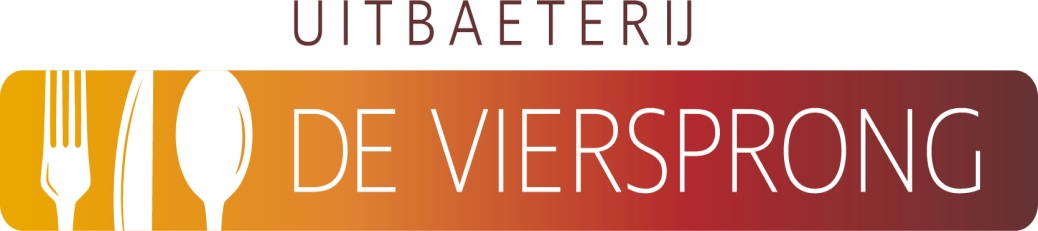 NAGERECHTENCoupe BatenburgVanille-ijs met warme chocoladesaus en slagroom 9,50Crème Bruleemet karamelsaus, vanille-ijs en slagroom 9,50Chocoladebavarois met rood fruit 10,50Warme wafel met kersen, vanille-ijs en slagroom 11,50Limoncello tiramisu met lemon curd 11,50Grand dessertBen jij ook zo’n echte zoetekauw en kan je niet kiezen uit onze desserts?Dan is deze proeverij van verschillende mini desserts een echte aanrader 14,50KaasPlateau met drie verschillende soorten kaas en dip 14,50